Кодификаторэлементов содержания и требований к уровню подготовки обучающихся 5 классов по МУЗЫКЕКодификатор составлен на базе федерального компонента государственного стандарта основного общего образования (приказ Минобразования России «Об утверждении федерального компонента государственных образовательных стандартов начального общего, основного общего и среднего (полного) общего образования» от 05.03.2004 г. № 1089) и на основе Программы по музыке для 5-го класса  авторов В.О.Усачевой и Л.В. Школяр.Раздел 1. Контролируемые элементы содержания по музыкеКод КЭСКонтролируемые элементы содержания (КЭС)1Основные теоретико-музыкальные понятия«Что стало бы с музыкой, если бы не было литературы» .песня без слов2Жанры вокальной музыки3«Что стало бы с литературой, если бы не было музыки?»музыка – главный герой басни;4.Жанр опера5.С.В.Рахманинов «Вокализ»6.Жанр балет7.«Что стало бы с музыкой, если бы не было литературы» .(что я знаю о песне и видов голосов)8. Превращение песен в симфонические мелодии.9.Другая жизнь песни;10«Можем ли мы услышать живопись» .(можем ли мы услышать живопись; музыкальные краски; музыкальная живопись и живописная музыка; настроение картины и музыки; многокрасочность и национальный колорит музыкальной картины; вечная тема искусства; взаимосвязь музыки, литературы и живописи).Раздел 2.  Перечень требований к уровню подготовки обучающихся по музыке 5 классКодТребования к уровню подготовки обучающихс1знать/понимать:1.1.ориентироваться в исторически сложившихся музыкальных традициях и поликультурной картине современного музыкального мира, разбираться в текущих событиях художественной жизни в отечественной культуре и за рубежом, владеть специальной терминологией, называть имена выдающихся отечественных и зарубежных композиторов и крупнейшие музыкальные центры мирового значения (театры оперы и балета, концертные залы, музеи)1.2.определять стилевое своеобразие классической, народной, религиозной, современной музыки, понимать стилевые особенности музыкального искусства разных эпох (русская и зарубежная музыка от эпохи Средневековья до рубежа XIX—XX вв., отечественное и зарубежное музыкальное искусство XX в.);1.3.применять информационно-коммуникационные технологии для расширения опыта творческой деятельности и углублённого понимания образного содержания и формы музыкальных произведений в процессе музицирования (на различных, в том числе электронных, музыкальных инструментах) и поиска информации в музыкально-образовательном пространстве сети Интернет2уметь:2.1.высказывать личностно-оценочные суждения о роли и месте музыки в жизни, о нравственных ценностях и эстетических идеалах, воплощённых в шедеврах музыкального искусства прошлого и современности, обосновывать свои предпочтения в ситуации выбора;2.2.структурировать и систематизировать на основе эстетического восприятия музыки и окружающей действительности изученный материал и разнообразную информацию, полученную из других источников.3использовать приобретенные знания и умения в практической деятельности и повседневной жизни для:3.1.создания связного текста на необходимую тему с учетом норм русского литературного языка;КОДИФИКАТОР 7 клпланируемых результатов освоения основной образовательной программы начального общего образования по музыке для проведения процедур оценки качества начального образования(для оценки индивидуальных достижений обучающихся)Кодификатор включает планируемые результаты освоения основной образовательной программы основного общего образования по предмету «Музыка». Он разработан на основе федерального государственного стандарта начального общего образования (приказ Министерства образования и науки РФ № 373 от 06.10.2009 г.).Кодификатор содержит перечень планируемых результатов освоения основной образовательной программы основного общего образования по предмету «Музыка». В него включены два блока планируемых результатов, которые характеризуют требования стандарта, представленные на базовом (Б) и повышенном (П) уровне.Кодификатор планируемых результатов обучения (ПРО) по музыке за курс ООО 7 класс№ раздела ПРОРаздел ПРО № Код ПРОПланируемый результат обучения уровень1Музыка как вид искусства 1.1.1 наблюдать за многообразными явлениями жизни и искусства, выражать своё отношение к искусству, оценивая художественно-образное содержание произведения в единстве с его формой; б1.1.2 понимать специфику музыки и выявлять родство художественных образов разных искусств (общность тем, взаимодополнение выразительных средств — звучаний, линий, красок), различать особенности видов искусства; б1.1.3 выражать эмоциональное содержание музыкальных произведений в исполнении, участвовать в различных формах музицирования, проявлять инициативу в художественно-творческой деятельности. б1.2.1 принимать активное участие в художественных событиях класса, музыкально-эстетической жизни школы, района, города и др. (музыкальные вечера, музыкальные гостиные, концерты для младших школьников и др.); п1.2.2 самостоятельно решать творческие задачи, высказывать свои впечатления о концертах, спектаклях, кинофильмах, художественных выставках и др., оценивая их с художественно-эстетической точки зрения. п2 Музыкальный образ и музыкальная драматургия 2.1.1 раскрывать образное содержание музыкальных произведений разных форм, жанров и стилей; определять средства музыкальной выразительности, приёмы взаимодействия и развития музыкальных образов, особенности (типы) музыкальной драматургии, высказывать суждение об основной идее и форме её воплощения; б2.1.2 понимать специфику и особенности музыкального языка, закономерности музыкального искусства, творчески интерпретировать содержание музыкального произведения в пении, музыкально-ритмическом движении, пластическом интонировании, поэтическом слове, изобразительной деятельности; б2.1.3 осуществлять на основе полученных знаний о музыкальном образе и музыкальной драматургии исследовательскую деятельность художественно-эстетической направленности для участия в выполнении творческих проектов, в том числе связанных с практическим музицированием. б2.2.1 заниматься музыкально-эстетическим самообразованием при организации культурного досуга, составлении домашней фонотеки, видеотеки, библиотеки и пр.; посещении концертов, театров и др.; п2.2.2 воплощать различные творческие замыслы в многообразной художественной деятельности, проявлять инициативу в организации и проведении концертов, театральных спектаклей, выставок и конкурсов, фестивалей и др. п3 Музыка в современном мире: традиции и инновации 3.1.1 ориентироваться в исторически сложившихся музыкальных традициях и поликультурной картине современного музыкального мира, разбираться в текущих событиях художественной жизни в отечественной культуре и за рубежом, владеть специальной терминологией, называть имена выдающихся отечественных и зарубежных композиторов и крупнейшие музыкальные центры мирового значения (театры оперы и балета, концертные залы, музеи);б3.1.2 определять стилевое своеобразие классической, народной, религиозной, современной музыки, понимать стилевые особенности музыкального искусства разных эпох (русская и зарубежная музыка от эпохи Средневековья до рубежа XIX—XX вв., отечественное и зарубежное музыкальное искусство XX в.); б3.1.3 применять информационно-коммуникационные технологии для расширения опыта творческой деятельности и углублённого понимания образного содержания и формы музыкальных произведений в процессе музицирования на электронных музыкальных инструментах и поиска информации в музыкально-образовательном пространстве сети Интернет. б3.2.1 высказывать личностно-оценочные суждения о роли и месте музыки в жизни, о нравственных ценностях и эстетических идеалах, воплощённых в шедеврах музыкального искусства прошлого и современности, обосновывать свои предпочтения в ситуации выбора; п3.2.2структурировать и систематизировать на основе эстетического восприятия музыки и окружающей действительности изученный материал и разнообразную информацию, полученную из других источников. пКонтрольно – измерительные задания для 5 классаТема «Музыка рассказывает обо всём» (приложение, тесты стартовая диагностика) 2 вариантаМузыка и литература  урок - беседаОбразы живописи в музыкеТесты проверочные, обобщающие, дополнительный кроссвордКонтрольно – измерительные задания для 6 классаМузыка объединяет людей (урок - беседа)Чудесная тайна музыкиМузыка душиТесты проверочные, дополнительные по выбору учителя.Контрольно – измерительные задания для 7 классаТема: Что значит « современность»  в музыке.  Итоговый тест.  Закрытые задания  -  2 вариантаТема: «Музыка серьёзная и музыка лёгкая» - устный опросТема: «Взаимопроникновение «серьёзной» и «лёгкой» музыки», музыкальная  викторина  «Музыкальные жанры »; Мини – сочинение «Музыка в современном мире» свободный стильТема: «Великие наши современники»  кроссворд «Музыкальные жанры», урок беседа «Что мы знаем о музыке»;Дополнительные закрытые задания 4 четвертьСтартовая диагностика5 классI вариант1. Какое слово пропущено в фразе «На ______ родной, на _____ большой не бывать врагу!» из хора «Вставайте, люди русские!» кантаты «Александр Невский» С. Прокофьева? Обведи букву правильного ответа.а) «На планете…»;б) «На Волге…»;в) «На Руси…».2. В честь кого в церкви исполняются величания?а) русских святых;б) прихожан;в) священнослужителей.3. Текст какого музыкального произведения не принадлежит поэту А. Пушкину? а) «Зимний вечер» М. Яковлева;б) «Венецианская ночь» М. Глинки;в) «Зимняя дорога» В. Шебалина.4. Какой из этих жанров не является вокальным?а) песня;б) романс;в) вокализ;г) ноктюрн.5. Какие музыкальные инструменты входят в состав оркестра русских народных инструментов, а какие в состав симфонического оркестра? Впиши нужные буквы.1) оркестр русских народных инструментов __, __, __;2) симфонический оркестр __, __, __.6. Портреты каких композиторов ты видишь? Укажи стрелочками соответствия имён композиторов их портретам.7. Послушай фрагменты музыкальных произведений и определи порядок их звучания.__ Концерт №3 С. Рахманинова__ Симфония №2 А. Бородина__ «Октябрь. Осенняя песнь» П. Чайковского__ «Танец с саблями» А. Хачатуряна__ Вальс из оперетты «Летучая мышь» И. Штрауса8. Приведи примеры преобразующего влияния музыкального искусства.9. а) Прослушай музыкальное произведение. Поясни, каковы его жанровые особенности, основные выразительные средства. Что ты можешь сказать об эмоционально-образном содержании этой музыки?б) Назови музыкальное произведение, аналогичное/контрастное (в зависимости от прослушанного сочинения) по жанровым чертам, основным выразительным средствам эмоционально-образному содержанию.10. Подготовь и представь музыкально-театральную композицию (инсценировку одной из сцен оперы, мюзикла). Предварительно обсуди с одноклассниками, какую сцену из музыкального спектакля (оперы, мюзикла) вы будете инсценировать. Вспомните и напойте музыкальные темы главных действующих лиц, распределите роли. Предложите оформление спектакля (костюмы, декорации и др.). Исполните фрагмент оперы или мюзикла с помощью и/или под руководством учителя. Оцени своё исполнение с точки зрения воплощения музыкальных образов и драматургической линии представления.5 классII вариант1. Какое слово пропущено в фразе «На ______ родной, на _____ большой не бывать врагу!» из хора «Вставайте, люди русские!» кантаты «Александр Невский» С. Прокофьева? Обведи букву правильного ответа.а) «На Руси…»;б) «На Волге…»;в) «На планете…».2. В честь кого в церкви исполняются величания?а) священнослужителей;б) русских святых;в)прихожан.3. Текст какого музыкального произведения не принадлежит поэту А. Пушкину? а) «Зимний вечер» М. Яковлева;б)«Зимняя дорога» В. Шебалина;в) «Венецианская ночь» М. Глинки.4. Какой из этих жанров не является вокальным?а) песня;б) романс;в) ноктюрн;г) вокализ.5. Какие музыкальные инструменты входят в состав оркестра русских народных инструментов, а какие в состав симфонического оркестра? Впиши нужные буквы.1) оркестр русских народных инструментов __, __, __;2) симфонический оркестр __, __, __.6. Портреты каких композиторов ты видишь? Укажи стрелочками соответствия имён композиторов их портретам.7. Послушай фрагменты музыкальных произведений и определи порядок их звучания.__ Симфония №2 А. Бородина__ «Октябрь. Осенняя песнь» П. Чайковского__ Вальс из оперетты «Летучая мышь» И. Штрауса__ «Танец с саблями» А. Хачатуряна__ Концерт №3 С. Рахманинова8. Приведи примеры преобразующего влияния музыкального искусства.9. а) Прослушай музыкальное произведение. Поясни, каковы его жанровые особенности, основные выразительные средства. Что ты можешь сказать об эмоционально-образном содержании этой музыки?б) Назови музыкальное произведение, аналогичное/контрастное (в зависимости от прослушанного сочинения) по жанровым чертам, основным выразительным средствам эмоционально-образному содержанию.10. Подготовь и представь музыкально-театральную композицию (инсценировку одной из сцен оперы, мюзикла). Предварительно обсуди с одноклассниками, какую сцену из музыкального спектакля (оперы, мюзикла) вы будете инсценировать. Вспомните и напойте музыкальные темы главных действующих лиц, распределите роли. Предложите оформление спектакля (костюмы, декорации и др.). Исполните фрагмент оперы или мюзикла с помощью и/или под руководством учителя. Оцени своё исполнение с точки зрения воплощения музыкальных образов и драматургической линии представления.Ответы:I вариант8. (Комплексное задание, базовый и повышенный уровни)Рекомендуемые музыкальные и литературные произведения для предварительного ознакомления и прослушивания (с учетом особенностей программы могут быть заменены на равноценные)Н. А. Римский-Корсаков. Опера «Садко», былина о Садко.К. Глюк. Опера «Орфей», древнегреческий миф об Орфее и Эвридике.В. А. Моцарт. Сонаты (по выбору учителя); К.Г. Паустовский. Старый повар.Э. Григ. Концерт для фортепиано с оркестром; Соната ми минор (фрагменты по выбору учителя); К. Г. Паустовский. Корзина с еловыми шишками.Описание правильного ответа:Приведён пример преобразующего влияния музыкального искусства из числа знакомых литературно-поэтических произведений, былин, народных сказок (былина о Садко, миф об Орфее, рассказы К. Г. Паустовского, В. Г. Короленко и др.).Критерии достижения планируемого результата: Базовый уровень:1. Дан один пример воздействия музыки, её преобразующего влияния на основе известных из курса музыки произведений (музыкальных и литературных).2. Верно названы литературное произведение и автор музыки.Повышенный уровень:1. Названо не менее двух примеров воздействия музыки, её преобразующего влияния на основе собственного жизненного опыта, знания музыкальных и литературных произведений, в том числе выходящих за рамки курса музыки в основной школе.Верно названы оба литературных произведения и авторы музыки.Методический комментарий. Задание предполагает предварительное ознакомление с музыкой и литературными произведениями, предлагаемыми выше (если это не предусмотрено программой).Может быть предложено как для фронтальной, так и для групповой или индивидуальной работы — устной или письменной.9. (Комплексное задание, базовый и повышенный уровни)Рекомендуемые музыкальные произведения для прослушивания (с учетом особенностей программы могут быть заменены учителем на равноценные)В. А. Моцарт. Сонаты ля фортепиано.Л. Бетховен. Сонаты для фортепиано.Ф. Шопен. Прелюдии; ноктюрны; мазурки.П. И. Чайковский. Пьесы из фортепианного цикла «Времена года».М.П. Мусоргский. Пьес из фортепианной сюиты «Картинки с выставки». Примечание. В данном задании название музыкального произведения школьникам не сообщается. Описание ответа дано на примере «Вальса-фантазии» М. И. Глинки.Описание возможного ответа:1. Определён жанр произведения (в соответствии с приведённым примером — вальс).2. Отмечены основные выразительные средства (например: «напевная мелодия», «изящный, грациозный ритмический рисунок», «нежное звучание струнных инструментов», «темп небыстрого вальса»).3. Дана общая характеристика эмоционально-образного содержания прослушанного сочинения (например: «танцующая девушка», «состояние далёкой мечты»)Названо хотя бы одно музыкальное произведение, аналогичное и/или контрастное прослушанному сочинению, например: Г. В. Свиридов. Музыкальные иллюстрации к повести А. С. Пушкина «Метель», вальс.Примечание. Эмоциональные, интонационно-образные характеристики, данные школьниками, могут быть и иными, но соответствующими художественно-образному содержанию прослушанного музыкального произведения.Критерии достижения планируемого результата: Базовый уровень:1. Верно определён жанр произведения.2. Отмечены характерные средства выразительности, особенности музыкального изложения.3. Раскрыто в общих чертах эмоционально-образное содержание сочинения.Повышенный уровень:1. Верно определён жанр произведения.2. Отмечены характерные средства выразительности, особенности музыкального изложения.3. Раскрыто эмоционально-образное содержание сочинения.4. Названо хотя бы одно музыкальное произведение, аналогичное и/или контрастное прослушанному сочинению, верно указан его автор.10. (Комплексное задание, базовый и повышенный уровни)Описание правильного ответа:1. В процессе коллективного обсуждения выбран фрагмент оперы или мюзикла для инсценировки.Исполнены музыкальные темы главных действующих лиц, распределены роли.Предложены варианты оформления спектакля (костюмы, декорации и др.).На одном из уроков представлена подготовленная музыкально-театральная композиция.Дана соответствующая оценка исполнения, учитывающая драматургическую линию представления и воплощение музыкальных образов.Критерии достижения планируемого результата: Базовый уровень:Принято посильное участие в обсуждении, подготовке и представлении музыкально-театральной композиции (инсценировка одной из сцен оперы или мюзикла).Дана соответствующая оценка исполнения, учитывающая драматургическую линию представления и воплощение музыкальных образов.Повышенный уровень:Принято активное участие в обсуждении, подготовке и представлении музыкально-театральной композиции (инсценировка одной из сцен оперы или мюзикла).Выразительно, интонационно верно исполнена одна из партий какого-либо действующего лица, эмоционально представлен какой-либо музыкальный образ.Предложен оригинальный способ оформления спектакля (костюмы, декорации и др.).Дана соответствующая оценка исполнения, учитывающая драматургическую линию представления и воплощение музыкальных образов.Рекомендуемые музыкальные произведения для инсценированияМ. И. Глинка. Опера «Иван Сусанин» (интродукция — сцена встречи девушками русских воинов-ополченцев, сцена прихода поляков в дом Сусанина, сцена в лесу, «Польский акт», фрагмент эпилога и хор «Славься»), Опера «Руслан и Людмила» (свадебный пир и сцена похищения, фрагмент четвёртого действия «В волшебных садах Черномора» и др.).Н. А. Римский-Корсаков. Опера «Садко» (пляска и песня скоморохов, хор красных девиц царства подводного, шествие чудищ морских, пляски обитателей царства подводного и др.). Опера «Снегурочка» (песня и пляска птиц, проводы Масленицы, свадебный обряд, сцена в заповедном лесу, хоровод и песня про бобра, пляска скоморохов и др.).С. С. Прокофьев. Сказка Г. X. Андерсена для голоса с фортепиано «Гадкий утёнок»; Л. Конов. Оперная версия музыки С. Прокофьева «Гадкий утёнок».М.И.Дунаевский. Фрагменты из мультфильма «Летучий корабль», из кинофильма «Мэри Поппинс, до свидания!» («Цветные сны», «Салон мадам Корри», «Ветер перемен», «Тридцать три коровы», «Лев и брадобрей» и др.).II вариант8. (Комплексное задание, базовый и повышенный уровни)Рекомендуемые музыкальные и литературные произведения для предварительного ознакомления и прослушивания (с учетом особенностей программы могут быть заменены на равноценные)Н. А. Римский-Корсаков. Опера «Садко», былина о Садко.К. Глюк. Опера «Орфей», древнегреческий миф об Орфее и Эвридике.В. А. Моцарт. Сонаты (по выбору учителя); К.Г. Паустовский. Старый повар.Э. Григ. Концерт для фортепиано с оркестром; Соната ми минор (фрагменты по выбору учителя); К. Г. Паустовский. Корзина с еловыми шишками.Описание правильного ответа:Приведён пример преобразующего влияния музыкального искусства из числа знакомых литературно-поэтических произведений, былин, народных сказок (былина о Садко, миф об Орфее, рассказы К. Г. Паустовского, В. Г. Короленко и др.).Критерии достижения планируемого результата: Базовый уровень:1. Дан один пример воздействия музыки, её преобразующего влияния на основе известных из курса музыки произведений (музыкальных и литературных).2. Верно названы литературное произведение и автор музыки.Повышенный уровень:1. Названо не менее двух примеров воздействия музыки, её преобразующего влияния на основе собственного жизненного опыта, знания музыкальных и литературных произведений, в том числе выходящих за рамки курса музыки в основной школе.Верно названы оба литературных произведения и авторы музыки.Методический комментарий. Задание предполагает предварительное ознакомление с музыкой и литературными произведениями, предлагаемыми выше (если это не предусмотрено программой).Может быть предложено как для фронтальной, так и для групповой или индивидуальной работы — устной или письменной.9. (Комплексное задание, базовый и повышенный уровни)Рекомендуемые музыкальные произведения для прослушивания (с учетом особенностей программы могут быть заменены учителем на равноценные)В. А. Моцарт. Сонаты ля фортепиано.Л. Бетховен. Сонаты для фортепиано.Ф. Шопен. Прелюдии; ноктюрны; мазурки.П. И. Чайковский. Пьесы из фортепианного цикла «Времена года».М.П. Мусоргский. Пьес из фортепианной сюиты «Картинки с выставки». Примечание. В данном задании название музыкального произведения школьникам не сообщается. Описание ответа дано на примере «Вальса-фантазии» М. И. Глинки.Описание возможного ответа:1. Определён жанр произведения (в соответствии с приведённым примером — вальс).2. Отмечены основные выразительные средства (например: «напевная мелодия», «изящный, грациозный ритмический рисунок», «нежное звучание струнных инструментов», «темп небыстрого вальса»).3. Дана общая характеристика эмоционально-образного содержания прослушанного сочинения (например: «танцующая девушка», «состояние далёкой мечты»)Названо хотя бы одно музыкальное произведение, аналогичное и/или контрастное прослушанному сочинению, например: Г. В. Свиридов. Музыкальные иллюстрации к повести А. С. Пушкина «Метель», вальс.Примечание. Эмоциональные, интонационно-образные характеристики, данные школьниками, могут быть и иными, но соответствующими художественно-образному содержанию прослушанного музыкального произведения.Критерии достижения планируемого результата: Базовый уровень:1. Верно определён жанр произведения.2. Отмечены характерные средства выразительности, особенности музыкального изложения.3. Раскрыто в общих чертах эмоционально-образное содержание сочинения.Повышенный уровень:1. Верно определён жанр произведения.2. Отмечены характерные средства выразительности, особенности музыкального изложения.3. Раскрыто эмоционально-образное содержание сочинения.4. Названо хотя бы одно музыкальное произведение, аналогичное и/или контрастное прослушанному сочинению, верно указан его автор.10. (Комплексное задание, базовый и повышенный уровни)Описание правильного ответа:1. В процессе коллективного обсуждения выбран фрагмент оперы или мюзикла для инсценировки.Исполнены музыкальные темы главных действующих лиц, распределены роли.Предложены варианты оформления спектакля (костюмы, декорации и др.).На одном из уроков представлена подготовленная музыкально-театральная композиция.Дана соответствующая оценка исполнения, учитывающая драматургическую линию представления и воплощение музыкальных образов.Критерии достижения планируемого результата: Базовый уровень:Принято посильное участие в обсуждении, подготовке и представлении музыкально-театральной композиции (инсценировка одной из сцен оперы или мюзикла).Дана соответствующая оценка исполнения, учитывающая драматургическую линию представления и воплощение музыкальных образов.Повышенный уровень:Принято активное участие в обсуждении, подготовке и представлении музыкально-театральной композиции (инсценировка одной из сцен оперы или мюзикла).Выразительно, интонационно верно исполнена одна из партий какого-либо действующего лица, эмоционально представлен какой-либо музыкальный образ.Предложен оригинальный способ оформления спектакля (костюмы, декорации и др.).Дана соответствующая оценка исполнения, учитывающая драматургическую линию представления и воплощение музыкальных образов.Рекомендуемые музыкальные произведения для инсценированияМ. И. Глинка. Опера «Иван Сусанин» (интродукция — сцена встречи девушками русских воинов-ополченцев, сцена прихода поляков в дом Сусанина, сцена в лесу, «Польский акт», фрагмент эпилога и хор «Славься»), Опера «Руслан и Людмила» (свадебный пир и сцена похищения, фрагмент четвёртого действия «В волшебных садах Черномора» и др.).Н. А. Римский-Корсаков. Опера «Садко» (пляска и песня скоморохов, хор красных девиц царства подводного, шествие чудищ морских, пляски обитателей царства подводного и др.). Опера «Снегурочка» (песня и пляска птиц, проводы Масленицы, свадебный обряд, сцена в заповедном лесу, хоровод и песня про бобра, пляска скоморохов и др.).С. С. Прокофьев. Сказка Г. X. Андерсена для голоса с фортепиано «Гадкий утёнок»; Л. Конов. Оперная версия музыки С. Прокофьева «Гадкий утёнок».М.И.Дунаевский. Фрагменты из мультфильма «Летучий корабль», из кинофильма «Мэри Поппинс, до свидания!» («Цветные сны», «Салон мадам Корри», «Ветер перемен», «Тридцать три коровы», «Лев и брадобрей» и др.).Итоговая диагностикаТест по музыке для 7 класса.Начало формыЛюбимый инструмент И.С.Баха А)  клавесинБ)   органВ)   скрипка2. Родина И. С. Баха А)    ГерманияБ)   АвстрияВ)   Франция3. Правильное название Лунной сонатыА )  Соната №14Б)   Соната № 40В)   Соната №12 4. "Король вальсов" А)   Штраус-отецБ)   Штраус-сынВ)   Штраус-внук5. Стиль творчества Шопена А)   классицизмБ)   романтизмВ)   современный6. Родина Шопена А) ПольшаБ) ГерманияВ) Франция7. Виолончель - инструмент А)  струнно-смычковыйБ)  струнно-щипковыйВ  ) духовой8. Инструмент, название которого переводится "громко- тихо" А)  валторнаБ)  фортепианоВ)  скрипка9. Ансамбль из 4 -х исполнителей А)   квинтетБ)   квартетВ)   дуэт10 .Тембр – А)   скоростьБ)   громкостьВ)   окраска голоса11. Темп – А)  скоростьБ)  громкостьВ)  окраска звука 12.  Знак молчания в музыке А) арияБ) пианоВ) пауза13. Пение на гласный звук А)   либреттоБ)  а-капеллаВ)  вокализ14. Низкий женский голос А)  сопраноБ)  альтВ)  тенор15. Пение без музыкального сопровождения А)  либреттоБ)  а-капеллаВ)  вокализ16. Руководитель оркестра А) концертмейстерБ) дирижёрВ) солист17. Сценарий к опере или балету А)  либретто Б)  а-капеллаВ)  вокализ
18. Музыкальное вступление к опере или балету А)  увертюраБ)   сюитаВ)   полонез19 . Исполнитель очень трудных произведений А)  лауреатБ)   виртуозВ)   дирижер20. Кульминация - это А)  самое напряженное местоБ)  середина произведенияВ)  окончание21. Народное творчество А)  репертуарБ)  фольклорВ)  жанр22. Поиск новых путей развития музыки А)  традицияБ)  новаторствоВ)  импровизация23. "Король джаза А)  АрмстронгБ)  ПреслиВ)  Лунгстрем24. Классические инструменты джаза А)  саксофон, фортепиано, трубаБ)  флейта, арфа, аккордеонВ)  балалайка, гитара, скрипка25.  Создатель стиля "Симфоджаз" А)  ГершвинБ)  АрмстронгВ)  РыбниковТест по музыке 8 класс.  Начало формыЖивое, обобщенное представление о действительности, выраженное в музыкальных интонациях, - это… а) жанр музыкиб) музыкальный образв) мелодияг) бутерброд2. Оркестровое вступление к опере, балету, музыкальному спектаклю – этоА) баллада;Б) серенада;В) увертюра.Г) кода3. Автор первой русской национальной оперы:А) П.И. Чайковский;Б) И.А. ЛешуковВ) М.П. Мусоргский;Г) М.И. Глинка.4. Любимый инструмент Ф.Ф. Шопена: А) ЛопатаБ) скрипкаВ) фортепианоГ) альт5.  Ж.Бизе  написал: А) балет "Кармен"Б) оперу "Кармен"В) "Кармен-сюиту"6 .Духовная музыка - это … А)  произведение религиозного характера;б)  произведение для исполнения духовым оркестром;в ) развлекательная музыка.7.Виртуозная музыкальная пьеса импровизационного характера, в переводе с итальянского означает "прикосновение", "удар" - это … А) фугаБ) токкатаВ) хорал8. Транскрипция - это : А) Исправление...дополнениеБ) Аранжировка…обработкаВ) Прибавление...вычитание9. Опера М.И.Глинки "Иван Сусанин" о... А) Великой Отечественной войнеБ) Героическом подвиге костромского крестьянина Ивана Сусанина во время оккупации России польскими захватчикамиВ) О природе КрымаТест по  музыке 8 класс  (вариант 2)1.Как вы понимаете что такое музыкальная драматургия? А) Развитие музыкиБ) Жанр музыкиВ) Вид искусства2. Как называется музыка, предназначенная для исполнения симфоническим оркестром? А) Камерная музыкаБ) Вокальная музыкаВ) Симфоническая музыка3. Как называется музыка, исполняемая в небольших помещениях небольшим количеством исполнителей? А) Симфоническая музыкаБ) Классическая музыкаВ) Камерная музыка4.  Что такое полифония? А) Вид многоголосия в музыке, основанный на равноправии составляющих фактуру голосов, и в которой каждый голос имеет самостоятельное мелодическое значениеБ) Вид многоголосия в музыке, в котором ведущее значение имеет только один голос, остальные голоса ему аккомпанируютВ) Форма полифонических произведений, при которой тема, представляющая яркую и выразительную мелодию, проводится поочередно во всех голосах.5.  Что такое квартет? А) Ансамбль из четырёх исполнителейБ) Ансамбль из пяти исполнителейВ) Ансамбль из трёх исполнителей6. Что такое хорал? А) Церковное многоголосное пение у католиков в сопровождении органа или оркестраБ) Вид древнерусского богослужебного пения. Название происходит от невменных знаков — знамён, использовавшихся для его записи.В) Главное христианское богослужение7. Кто из композиторов является непревзойдённым мастером полифонии?А) Иоганн Себастьян БахБ) Пётр Ильич ЧайковскийВ) Фредерик Шопен8. Что такое музыкальный образ? А) Музыкальный фрагментБ) Это воплощенная в музыке жизненное содержание (чувства, действия человека, проявления природы, события...)В) Музыкальное произведение, состоящее из нескольких частей, соединённые общим художественным замыслом Вариант3Найди определения к этим формулам:А В АА А1 А2 А3 А4 А5А В А С А2. Как называется полный текст оперы или балета? Переведите это слово с итальянского языка.3. Переведите на русский язык слово «фольклор».  Folk -  ?       Love - ?4. Перечислите известные вам певческие голоса.5.Что такое имитация? В какой музыке она используется?6. Как называется музыкальная мысль, выраженная одноголосно?7. Что такое чередование долгих и коротких звуков?8. Назовите имя великого немецкого композитора, написавшего много произведений для органа?9. Прочтите определения и из предложенных ниже терминов подберите соответствующие им:    Музыкальный спектакль, в котором главным средством является пение;Инструментальный жанр, сопровождающий шествия;Произведение для какого-нибудь инструмента, написанное в форме сонатного цикла;Спектакль, в котором главным является танец;Искусство выразительных движений человеческого тела;Вокальный жанр, объединяющий мелодию и слово;Произведение для симфонического оркестра, написанное в форме сонатно - симфонического цикла.     Предложенные термины:   Марш, опера, симфония, соната, песня, танец, балет.а)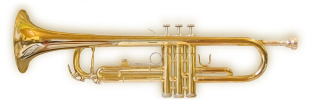 б)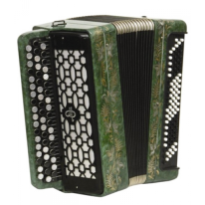 в)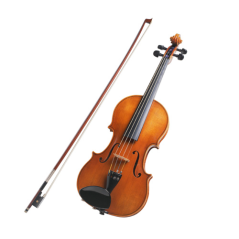 г)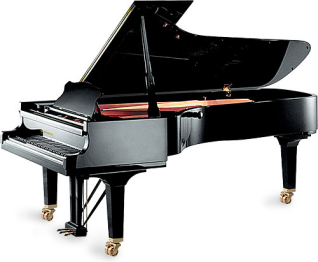                  д)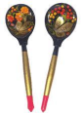        е)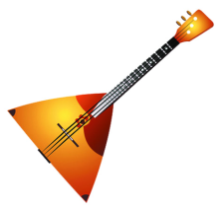 1) 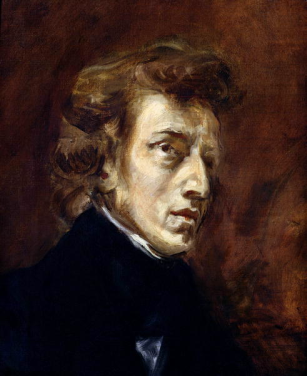 а) С. Рахманинов2) 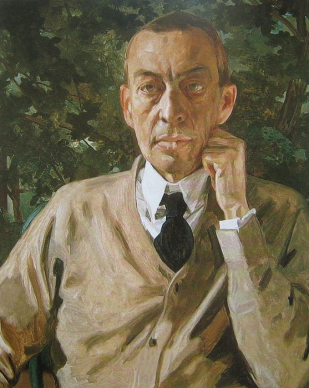 б) Ф. Шопен3) 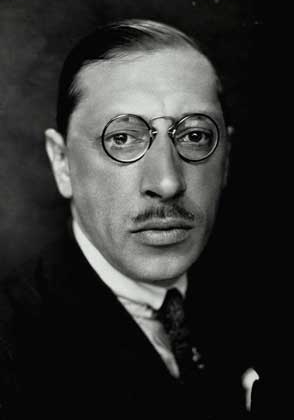 в) А. Хачатурян4) 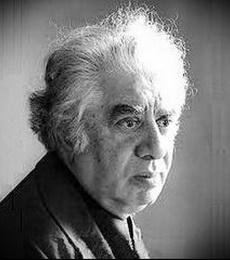 г) И. Стравинскийа) б) 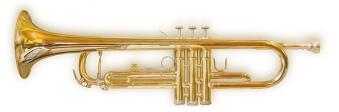 в) 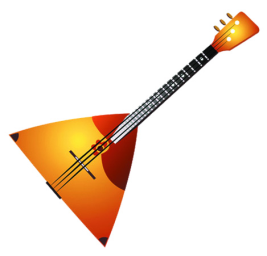 г)д)    е) 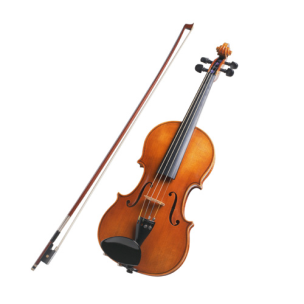 1) а) С. Рахманинов2) 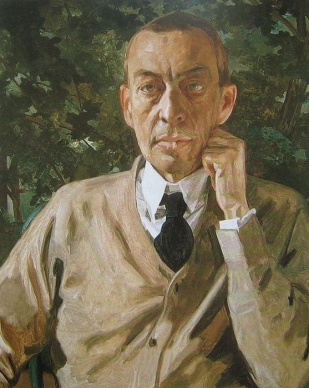 б) Ф. Шопен3) в) А. Хачатурян4) г) И. СтравинскийНомер задания1234567Ответвабг1) б, д, е2) а, в, г1) б, 2) а,3) г, 4) вПо выбору учителяНомер задания1234567Ответабвв1) а, в, д2) б, г, е1) в, 2) а,3) г, 4) бПо выбору учителя